ПАМЯТКА Как подготовиться к изложению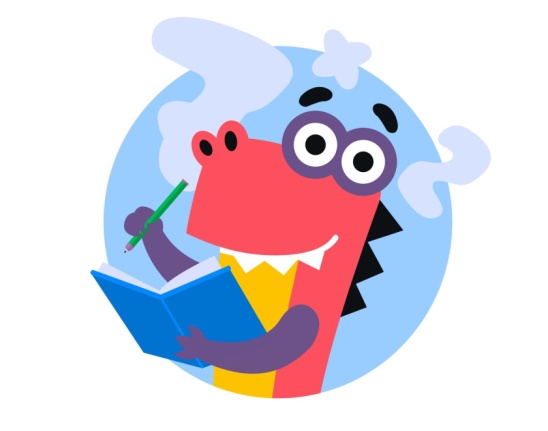 Прочитайте текст. Выясните значение непонятных вам слов, словосочетаний, предложений.Определите тему текста. Понаблюдайте, как в тексте раскрывается тема: с чего автор начинает, что сообщает о предмете речи, чем завершает повествование (описание, рассуждение).Определите основную мысль текста. Понаблюдайте, как она выражается.Определите, сколько частей в тексте. Составьте план текста. Найдите в каждой части опорные слова, словосочетания.Ещё раз внимательно прочитайте текст. Обратите внимание на структуру и оформление предложений, постановку знаков препинания, на употребление слов и словосочетаний. Найдите слова с изученными орфограммами, подумайте, как объяснить их написание.Проговорите по слогам трудные для вас слова, зрительно запоминая их написание.Ещё раз внимательно прочитайте текст. Мысленно его перескажите. Закройте книгу и напишите изложение.После записи изложения не забудьте проверить свою работу.Как подготовиться к составлению повествовательного текстаОпределите тему текста: то, о чём вы будете рассказывать. Определите основную мысль будущего текста.Подберите к тексту название: в названии может быть отражена или только тема, или только основная мысль, или тема и основная мысль.Подумайте, с чего вы начнёте рассказ (о чём будете говорить во вводной части).О чём вы расскажете в основной части (как развивалось действие, какой момент был самым интересным, чем всё завершилось)?Как закончите рассказ (о чём скажете в заключительной части)?Постарайтесь удержать в памяти содержание составленного текста (составьте план, подберите опорные слова, словосочетания).Напишите текст на черновике, отредактируйте, прочитайте написанное сочинение слушателям (друзьям, родным).Как подготовиться к составлению описательного текстаОпределите предмет и его признаки, которые нужно описать.Подумайте, какие слова надо употребить, чтобы описание было точным и выразительным, какие сравнения использовать.Определите своё отношение к предмету либо его признакам, которые будете описывать.Продумайте содержание вводной, основной, заключительной частей текста.Как подготовиться к составлению текста-рассужденияОпределите тему высказывания. Сформулируйте главную мысль рассуждения.Подумайте, какие факты вы будете приводить для подтверждения главной мысли.Подведите итог рассуждению.